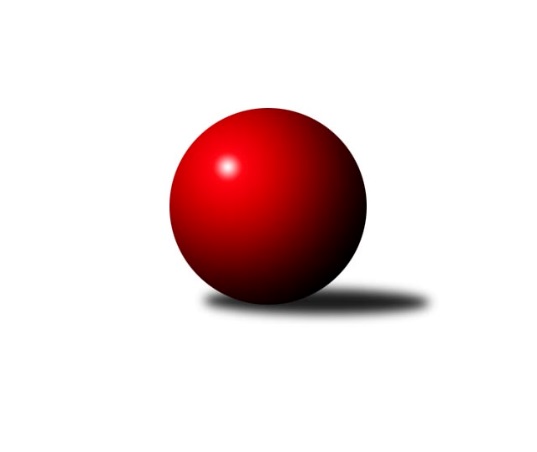 Č.13Ročník 2021/2022	26.5.2024 Severočeská divize 2021/2022Statistika 13. kolaTabulka družstev:		družstvo	záp	výh	rem	proh	skore	sety	průměr	body	plné	dorážka	chyby	1.	ASK Lovosice	13	11	0	2	67.5 : 36.5 	(85.5 : 70.5)	2590	22	1785	805	36.8	2.	TJ Sokol Údlice	13	10	1	2	62.0 : 42.0 	(85.5 : 70.5)	2596	21	1790	806	33.7	3.	TJ VTŽ Chomutov	13	8	2	3	65.0 : 39.0 	(94.0 : 62.0)	2571	18	1759	812	36	4.	TJ Lokomotiva Liberec	13	8	1	4	62.0 : 42.0 	(87.0 : 69.0)	2639	17	1807	833	28.7	5.	TJ KK Louny	13	6	3	4	53.5 : 50.5 	(74.5 : 81.5)	2584	15	1783	801	38.8	6.	TJ Kovostroj Děčín	13	6	0	7	50.0 : 54.0 	(68.0 : 88.0)	2503	12	1739	764	42.1	7.	TJ Jiskra Nový Bor	12	5	1	6	54.0 : 42.0 	(83.5 : 60.5)	2566	11	1769	797	42.6	8.	SK Šluknov	13	5	1	7	54.0 : 50.0 	(85.5 : 70.5)	2547	11	1739	808	31.8	9.	TJ Lokomotiva Ústí n. L. B	13	4	1	8	45.0 : 59.0 	(69.0 : 87.0)	2525	9	1761	764	38.8	10.	SK Skalice	13	4	1	8	41.0 : 63.0 	(68.5 : 87.5)	2451	9	1722	729	46	11.	SK Verneřice	12	3	1	8	38.0 : 58.0 	(65.0 : 79.0)	2541	7	1775	766	43.6	12.	TJ Sokol Blíževedly	13	1	0	12	24.0 : 80.0 	(58.0 : 98.0)	2439	2	1723	716	54.8Tabulka doma:		družstvo	záp	výh	rem	proh	skore	sety	průměr	body	maximum	minimum	1.	ASK Lovosice	7	6	0	1	35.5 : 20.5 	(45.0 : 39.0)	2527	12	2587	2485	2.	TJ Sokol Údlice	6	5	1	0	33.0 : 15.0 	(44.0 : 28.0)	2650	11	2745	2591	3.	TJ Lokomotiva Liberec	6	5	0	1	36.0 : 12.0 	(46.5 : 25.5)	2751	10	2880	2628	4.	TJ VTŽ Chomutov	7	5	0	2	37.0 : 19.0 	(54.5 : 29.5)	2682	10	2758	2623	5.	TJ Kovostroj Děčín	7	5	0	2	34.0 : 22.0 	(40.5 : 43.5)	2517	10	2583	2471	6.	SK Skalice	7	4	1	2	35.0 : 21.0 	(51.5 : 32.5)	2704	9	2775	2618	7.	TJ KK Louny	7	3	3	1	29.0 : 27.0 	(41.5 : 42.5)	2708	9	2776	2619	8.	TJ Jiskra Nový Bor	6	4	0	2	33.0 : 15.0 	(46.0 : 26.0)	2526	8	2647	2459	9.	TJ Lokomotiva Ústí n. L. B	6	4	0	2	28.5 : 19.5 	(40.0 : 32.0)	2647	8	2665	2624	10.	SK Šluknov	6	3	0	3	28.0 : 20.0 	(47.0 : 25.0)	2534	6	2562	2496	11.	SK Verneřice	6	1	1	4	18.0 : 30.0 	(33.0 : 39.0)	2497	3	2578	2428	12.	TJ Sokol Blíževedly	6	1	0	5	12.0 : 36.0 	(31.0 : 41.0)	2433	2	2518	2365Tabulka venku:		družstvo	záp	výh	rem	proh	skore	sety	průměr	body	maximum	minimum	1.	ASK Lovosice	6	5	0	1	32.0 : 16.0 	(40.5 : 31.5)	2600	10	2694	2518	2.	TJ Sokol Údlice	7	5	0	2	29.0 : 27.0 	(41.5 : 42.5)	2588	10	2731	2467	3.	TJ VTŽ Chomutov	6	3	2	1	28.0 : 20.0 	(39.5 : 32.5)	2553	8	2780	2168	4.	TJ Lokomotiva Liberec	7	3	1	3	26.0 : 30.0 	(40.5 : 43.5)	2623	7	2791	2391	5.	TJ KK Louny	6	3	0	3	24.5 : 23.5 	(33.0 : 39.0)	2563	6	2658	2509	6.	SK Šluknov	7	2	1	4	26.0 : 30.0 	(38.5 : 45.5)	2549	5	2611	2469	7.	SK Verneřice	6	2	0	4	20.0 : 28.0 	(32.0 : 40.0)	2548	4	2717	2382	8.	TJ Jiskra Nový Bor	6	1	1	4	21.0 : 27.0 	(37.5 : 34.5)	2572	3	2687	2486	9.	TJ Kovostroj Děčín	6	1	0	5	16.0 : 32.0 	(27.5 : 44.5)	2501	2	2612	2422	10.	TJ Lokomotiva Ústí n. L. B	7	0	1	6	16.5 : 39.5 	(29.0 : 55.0)	2508	1	2688	2308	11.	SK Skalice	6	0	0	6	6.0 : 42.0 	(17.0 : 55.0)	2409	0	2572	2208	12.	TJ Sokol Blíževedly	7	0	0	7	12.0 : 44.0 	(27.0 : 57.0)	2440	0	2573	2319Tabulka podzimní části:		družstvo	záp	výh	rem	proh	skore	sety	průměr	body	doma	venku	1.	ASK Lovosice	11	10	0	1	59.5 : 28.5 	(72.5 : 59.5)	2603	20 	5 	0 	1 	5 	0 	0	2.	TJ Sokol Údlice	11	8	1	2	52.0 : 36.0 	(73.5 : 58.5)	2608	17 	4 	1 	0 	4 	0 	2	3.	TJ VTŽ Chomutov	11	7	1	3	54.0 : 34.0 	(79.0 : 53.0)	2538	15 	4 	0 	2 	3 	1 	1	4.	TJ Lokomotiva Liberec	10	6	1	3	49.0 : 31.0 	(67.5 : 52.5)	2619	13 	4 	0 	1 	2 	1 	2	5.	TJ Kovostroj Děčín	11	6	0	5	46.0 : 42.0 	(59.0 : 73.0)	2514	12 	5 	0 	1 	1 	0 	4	6.	SK Šluknov	11	5	1	5	48.0 : 40.0 	(72.5 : 59.5)	2557	11 	3 	0 	2 	2 	1 	3	7.	TJ KK Louny	11	4	3	4	43.5 : 44.5 	(64.5 : 67.5)	2594	11 	2 	3 	1 	2 	0 	3	8.	TJ Jiskra Nový Bor	11	4	1	6	47.0 : 41.0 	(74.5 : 57.5)	2562	9 	3 	0 	2 	1 	1 	4	9.	SK Skalice	11	4	0	7	34.0 : 54.0 	(56.0 : 76.0)	2448	8 	4 	0 	1 	0 	0 	6	10.	TJ Lokomotiva Ústí n. L. B	10	3	1	6	34.0 : 46.0 	(52.0 : 68.0)	2480	7 	3 	0 	2 	0 	1 	4	11.	SK Verneřice	11	2	1	8	32.0 : 56.0 	(58.0 : 74.0)	2538	5 	1 	1 	4 	1 	0 	4	12.	TJ Sokol Blíževedly	11	1	0	10	21.0 : 67.0 	(51.0 : 81.0)	2447	2 	1 	0 	4 	0 	0 	6Tabulka jarní části:		družstvo	záp	výh	rem	proh	skore	sety	průměr	body	doma	venku	1.	TJ Sokol Údlice	2	2	0	0	10.0 : 6.0 	(12.0 : 12.0)	2555	4 	1 	0 	0 	1 	0 	0 	2.	TJ KK Louny	2	2	0	0	10.0 : 6.0 	(10.0 : 14.0)	2612	4 	1 	0 	0 	1 	0 	0 	3.	TJ Lokomotiva Liberec	3	2	0	1	13.0 : 11.0 	(19.5 : 16.5)	2728	4 	1 	0 	0 	1 	0 	1 	4.	TJ VTŽ Chomutov	2	1	1	0	11.0 : 5.0 	(15.0 : 9.0)	2702	3 	1 	0 	0 	0 	1 	0 	5.	TJ Jiskra Nový Bor	1	1	0	0	7.0 : 1.0 	(9.0 : 3.0)	2647	2 	1 	0 	0 	0 	0 	0 	6.	SK Verneřice	1	1	0	0	6.0 : 2.0 	(7.0 : 5.0)	2557	2 	0 	0 	0 	1 	0 	0 	7.	ASK Lovosice	2	1	0	1	8.0 : 8.0 	(13.0 : 11.0)	2502	2 	1 	0 	0 	0 	0 	1 	8.	TJ Lokomotiva Ústí n. L. B	3	1	0	2	11.0 : 13.0 	(17.0 : 19.0)	2655	2 	1 	0 	0 	0 	0 	2 	9.	SK Skalice	2	0	1	1	7.0 : 9.0 	(12.5 : 11.5)	2763	1 	0 	1 	1 	0 	0 	0 	10.	SK Šluknov	2	0	0	2	6.0 : 10.0 	(13.0 : 11.0)	2495	0 	0 	0 	1 	0 	0 	1 	11.	TJ Kovostroj Děčín	2	0	0	2	4.0 : 12.0 	(9.0 : 15.0)	2479	0 	0 	0 	1 	0 	0 	1 	12.	TJ Sokol Blíževedly	2	0	0	2	3.0 : 13.0 	(7.0 : 17.0)	2443	0 	0 	0 	1 	0 	0 	1 Zisk bodů pro družstvo:		jméno hráče	družstvo	body	zápasy	v %	dílčí body	sety	v %	1.	Michal Bruthans 	ASK Lovosice 	12.5	/	13	(96%)	20	/	26	(77%)	2.	Stanislav Šmíd ml.	TJ VTŽ Chomutov 	12	/	13	(92%)	23	/	26	(88%)	3.	Petr Vajnar 	SK Šluknov 	11	/	13	(85%)	19	/	26	(73%)	4.	Jakub Hudec 	ASK Lovosice 	11	/	13	(85%)	19	/	26	(73%)	5.	Robert Suchomel st.	TJ VTŽ Chomutov 	10	/	11	(91%)	19.5	/	22	(89%)	6.	Karel Valeš 	TJ VTŽ Chomutov 	10	/	12	(83%)	21	/	24	(88%)	7.	Jitka Rollová 	TJ KK Louny 	10	/	13	(77%)	21	/	26	(81%)	8.	Václav Vlk 	TJ Lokomotiva Liberec 	10	/	13	(77%)	18.5	/	26	(71%)	9.	Martin Vršan 	TJ Sokol Údlice 	10	/	13	(77%)	17	/	26	(65%)	10.	Jiří Pachl 	TJ Lokomotiva Liberec 	10	/	13	(77%)	17	/	26	(65%)	11.	Jana Susková 	TJ Lokomotiva Liberec 	9	/	12	(75%)	18	/	24	(75%)	12.	Alena Dunková 	TJ Jiskra Nový Bor 	9	/	12	(75%)	15	/	24	(63%)	13.	Radek Marušák 	SK Šluknov 	9	/	13	(69%)	18	/	26	(69%)	14.	Eliška Marušáková 	SK Šluknov 	9	/	13	(69%)	16.5	/	26	(63%)	15.	Radek Kandl 	TJ Kovostroj Děčín 	8	/	10	(80%)	12.5	/	20	(63%)	16.	Martin Kortan 	TJ Jiskra Nový Bor 	8	/	12	(67%)	18	/	24	(75%)	17.	Tomáš Novák 	TJ Kovostroj Děčín 	8	/	12	(67%)	13	/	24	(54%)	18.	Daniel Sekyra 	SK Verneřice 	8	/	12	(67%)	13	/	24	(54%)	19.	Eugen Škurla 	TJ Lokomotiva Ústí n. L. B 	8	/	13	(62%)	15	/	26	(58%)	20.	Jaroslav Verner 	TJ Sokol Údlice 	8	/	13	(62%)	15	/	26	(58%)	21.	Miloslav Plíšek 	SK Verneřice 	7	/	9	(78%)	14	/	18	(78%)	22.	Radek Jung 	TJ KK Louny 	7	/	11	(64%)	15	/	22	(68%)	23.	Václav Valenta ml.	TJ KK Louny 	7	/	11	(64%)	12	/	22	(55%)	24.	Petr Kout 	TJ Jiskra Nový Bor 	7	/	11	(64%)	12	/	22	(55%)	25.	Ladislav Javorek ml.	SK Skalice 	7	/	12	(58%)	15	/	24	(63%)	26.	Simona Šťastná 	TJ Jiskra Nový Bor 	7	/	12	(58%)	11	/	24	(46%)	27.	Aleš Havlík 	TJ Lokomotiva Liberec 	7	/	13	(54%)	14	/	26	(54%)	28.	Daniela Hlaváčová 	TJ KK Louny 	6.5	/	13	(50%)	13	/	26	(50%)	29.	Patrik Kukeně 	SK Verneřice 	6	/	8	(75%)	10	/	16	(63%)	30.	Ladislav Zalabák 	ASK Lovosice 	6	/	9	(67%)	11.5	/	18	(64%)	31.	Jiří Šácha 	SK Skalice 	6	/	10	(60%)	12	/	20	(60%)	32.	Vladimír Hurník 	TJ Sokol Údlice 	6	/	11	(55%)	13	/	22	(59%)	33.	Václav Kořánek 	SK Šluknov 	6	/	11	(55%)	10	/	22	(45%)	34.	Denisa Kovačovičová 	TJ Lokomotiva Liberec 	6	/	12	(50%)	13.5	/	24	(56%)	35.	Vratislav Kubita 	TJ Kovostroj Děčín 	6	/	12	(50%)	10	/	24	(42%)	36.	Josef Matějka 	TJ Sokol Blíževedly 	6	/	13	(46%)	13	/	26	(50%)	37.	Miloš Maňour 	ASK Lovosice 	6	/	13	(46%)	10	/	26	(38%)	38.	Milan Jaworek 	TJ Lokomotiva Ústí n. L. B 	5.5	/	10	(55%)	9	/	20	(45%)	39.	Lukáš Zítka 	SK Verneřice 	5	/	6	(83%)	9	/	12	(75%)	40.	Pavel Piskoř 	TJ Kovostroj Děčín 	5	/	9	(56%)	7	/	18	(39%)	41.	Oldřich Fadrhons 	TJ Sokol Údlice 	5	/	10	(50%)	10.5	/	20	(53%)	42.	Petr Mako 	TJ Sokol Údlice 	5	/	10	(50%)	9	/	20	(45%)	43.	Petr Fabian 	TJ Lokomotiva Ústí n. L. B 	5	/	11	(45%)	12	/	22	(55%)	44.	Jiří Přeučil 	TJ Sokol Blíževedly 	5	/	11	(45%)	11	/	22	(50%)	45.	Viktor Žďárský 	TJ VTŽ Chomutov 	5	/	12	(42%)	11.5	/	24	(48%)	46.	Petr Kohlíček 	TJ Jiskra Nový Bor 	4	/	5	(80%)	6	/	10	(60%)	47.	Libor Hrnčíř 	SK Skalice 	4	/	6	(67%)	10	/	12	(83%)	48.	Jan Řeřicha 	TJ Jiskra Nový Bor 	4	/	8	(50%)	8.5	/	16	(53%)	49.	František Dobiáš 	TJ Sokol Údlice 	4	/	9	(44%)	10	/	18	(56%)	50.	Adéla Molnár Exnerová 	TJ Kovostroj Děčín 	4	/	9	(44%)	6.5	/	18	(36%)	51.	Jan Sklenář 	SK Šluknov 	4	/	10	(40%)	12	/	20	(60%)	52.	Anna Houdková 	ASK Lovosice 	4	/	11	(36%)	10	/	22	(45%)	53.	Petr Lukšík 	TJ VTŽ Chomutov 	4	/	11	(36%)	7	/	22	(32%)	54.	Petr Zalabák st.	ASK Lovosice 	4	/	12	(33%)	10	/	24	(42%)	55.	Alois Veselý 	TJ Sokol Blíževedly 	4	/	12	(33%)	9	/	24	(38%)	56.	Pavel Jablonický 	TJ Kovostroj Děčín 	4	/	13	(31%)	11	/	26	(42%)	57.	Jiří Šípek 	TJ Lokomotiva Ústí n. L. B 	4	/	13	(31%)	8	/	26	(31%)	58.	Nataša Kovačovičová 	TJ Lokomotiva Liberec 	4	/	13	(31%)	5	/	26	(19%)	59.	Jan Zeman 	TJ Lokomotiva Ústí n. L. B 	3	/	4	(75%)	5	/	8	(63%)	60.	Lenka Kohlíčková 	TJ Jiskra Nový Bor 	3	/	5	(60%)	7	/	10	(70%)	61.	Jiří Piskáček 	SK Skalice 	3	/	5	(60%)	5	/	10	(50%)	62.	Josef Matoušek 	TJ Lokomotiva Ústí n. L. B 	3	/	6	(50%)	7	/	12	(58%)	63.	Dančo Bosilkov 	TJ VTŽ Chomutov 	3	/	7	(43%)	4.5	/	14	(32%)	64.	František Tomík 	SK Šluknov 	3	/	9	(33%)	7	/	18	(39%)	65.	Eduard Kezer ml.	SK Skalice 	3	/	10	(30%)	7	/	20	(35%)	66.	Pavel Hájek 	TJ Sokol Blíževedly 	3	/	11	(27%)	9	/	22	(41%)	67.	Dalibor Dařílek 	TJ Lokomotiva Ústí n. L. B 	3	/	11	(27%)	5	/	22	(23%)	68.	Radek Mach 	SK Verneřice 	3	/	12	(25%)	9.5	/	24	(40%)	69.	Roman Přeučil 	TJ Sokol Blíževedly 	3	/	12	(25%)	9	/	24	(38%)	70.	Oldřich Vlasák 	SK Skalice 	3	/	13	(23%)	7.5	/	26	(29%)	71.	Josef Málek 	TJ Lokomotiva Ústí n. L. B 	2	/	2	(100%)	3	/	4	(75%)	72.	Michaela Šuterová 	TJ Lokomotiva Ústí n. L. B 	2	/	2	(100%)	3	/	4	(75%)	73.	Libor Křenek 	SK Skalice 	2	/	2	(100%)	2	/	4	(50%)	74.	Petr Pop 	TJ KK Louny 	2	/	5	(40%)	3.5	/	10	(35%)	75.	Michal Gajdušek 	TJ Jiskra Nový Bor 	2	/	6	(33%)	5	/	12	(42%)	76.	Miroslav Zítek 	TJ Sokol Údlice 	2	/	7	(29%)	7	/	14	(50%)	77.	Petr Veselý 	TJ Kovostroj Děčín 	2	/	7	(29%)	4	/	14	(29%)	78.	Ladislav Hojný 	SK Šluknov 	2	/	7	(29%)	3	/	14	(21%)	79.	Stanislav Šmíd st.	TJ VTŽ Chomutov 	2	/	8	(25%)	4.5	/	16	(28%)	80.	Martin Ledwoň 	SK Verneřice 	2	/	11	(18%)	5.5	/	22	(25%)	81.	Petr Zalabák ml.	ASK Lovosice 	1	/	1	(100%)	1	/	2	(50%)	82.	Jaroslava Kozáková 	SK Skalice 	1	/	2	(50%)	2	/	4	(50%)	83.	Petr Tregner 	SK Skalice 	1	/	2	(50%)	1	/	4	(25%)	84.	Martin Zeman 	SK Skalice 	1	/	2	(50%)	1	/	4	(25%)	85.	Jaroslav Chot 	ASK Lovosice 	1	/	3	(33%)	2	/	6	(33%)	86.	Roman Slavík 	TJ Kovostroj Děčín 	1	/	3	(33%)	2	/	6	(33%)	87.	Miroslav Sodomka 	TJ KK Louny 	1	/	4	(25%)	3	/	8	(38%)	88.	Petra Javorková 	SK Skalice 	1	/	4	(25%)	3	/	8	(38%)	89.	Ladislav Javorek st.	SK Skalice 	1	/	5	(20%)	3	/	10	(30%)	90.	Václav Valenta st.	TJ KK Louny 	1	/	5	(20%)	1	/	10	(10%)	91.	Tomáš Kesner 	TJ KK Louny 	1	/	6	(17%)	2	/	12	(17%)	92.	Petr Guth 	TJ Sokol Blíževedly 	1	/	8	(13%)	4	/	16	(25%)	93.	Miloš Merkl 	TJ Sokol Blíževedly 	0	/	1	(0%)	1	/	2	(50%)	94.	Marcela Bořutová 	TJ Lokomotiva Ústí n. L. B 	0	/	1	(0%)	1	/	2	(50%)	95.	Daniel Žemlička 	SK Verneřice 	0	/	1	(0%)	1	/	2	(50%)	96.	Anton Zajac 	TJ Lokomotiva Liberec 	0	/	1	(0%)	1	/	2	(50%)	97.	Antonín Viktora 	SK Šluknov 	0	/	1	(0%)	0	/	2	(0%)	98.	Jana Kořínková 	TJ Lokomotiva Liberec 	0	/	1	(0%)	0	/	2	(0%)	99.	Milan Hňoupek 	SK Skalice 	0	/	1	(0%)	0	/	2	(0%)	100.	Zdenek Ramajzl 	TJ Lokomotiva Ústí n. L. B 	0	/	1	(0%)	0	/	2	(0%)	101.	Martin Král 	TJ KK Louny 	0	/	1	(0%)	0	/	2	(0%)	102.	Zdeněk Novák 	TJ VTŽ Chomutov 	0	/	1	(0%)	0	/	2	(0%)	103.	Hana Machová 	SK Verneřice 	0	/	1	(0%)	0	/	2	(0%)	104.	Miroslava Löffelmannová 	SK Skalice 	0	/	1	(0%)	0	/	2	(0%)	105.	Miroslav Kesner 	TJ KK Louny 	0	/	1	(0%)	0	/	2	(0%)	106.	Václav Ajm 	TJ Lokomotiva Ústí n. L. B 	0	/	1	(0%)	0	/	2	(0%)	107.	Milan Bašta 	TJ KK Louny 	0	/	1	(0%)	0	/	2	(0%)	108.	Lenka Nováková 	TJ VTŽ Chomutov 	0	/	1	(0%)	0	/	2	(0%)	109.	Libor Marek 	TJ KK Louny 	0	/	2	(0%)	2	/	4	(50%)	110.	Martin Václavek 	TJ KK Louny 	0	/	2	(0%)	1	/	4	(25%)	111.	Ladislava Šmídová 	SK Skalice 	0	/	2	(0%)	0	/	4	(0%)	112.	Pavlína Sekyrová 	SK Verneřice 	0	/	2	(0%)	0	/	4	(0%)	113.	David Sekyra 	SK Verneřice 	0	/	2	(0%)	0	/	4	(0%)	114.	Zdeněk Rauner 	TJ Lokomotiva Ústí n. L. B 	0	/	2	(0%)	0	/	4	(0%)	115.	František Pfeifer 	TJ KK Louny 	0	/	2	(0%)	0	/	4	(0%)	116.	Emil Campr 	TJ Sokol Údlice 	0	/	3	(0%)	3	/	6	(50%)	117.	Tomáš Charvát 	ASK Lovosice 	0	/	3	(0%)	2	/	6	(33%)	118.	Pavel Čubr 	SK Verneřice 	0	/	7	(0%)	3	/	14	(21%)	119.	Ludmila Tomášková 	TJ Sokol Blíževedly 	0	/	10	(0%)	2	/	20	(10%)Průměry na kuželnách:		kuželna	průměr	plné	dorážka	chyby	výkon na hráče	1.	Louny, 1-2	2677	1815	862	37.1	(446.3)	2.	Skalice u České Lípy, 1-2	2673	1856	816	45.0	(445.5)	3.	Sport Park Liberec, 1-4	2673	1840	832	34.6	(445.5)	4.	TJ Lokomotiva Ústí nad Labem, 1-4	2628	1806	822	31.0	(438.2)	5.	TJ VTŽ Chomutov, 1-2	2612	1779	833	35.1	(435.5)	6.	Údlice, 1-2	2584	1770	813	36.9	(430.8)	7.	Šluknov, 1-2	2510	1725	784	33.6	(418.4)	8.	Kovostroj Děčín, 1-2	2508	1744	764	42.3	(418.1)	9.	Verneřice, 1-2	2506	1733	772	36.4	(417.7)	10.	Bohušovice, 1-4	2500	1725	774	36.9	(416.7)	11.	Blíževedly, 1-2	2466	1724	741	49.2	(411.0)	12.	Nový Bor, 1-2	2465	1745	720	55.3	(411.0)Nejlepší výkony na kuželnách:Louny, 1-2TJ KK Louny	2776	5. kolo	Radek Jung 	TJ KK Louny	524	7. koloTJ KK Louny	2752	2. kolo	Radek Mach 	SK Verneřice	506	5. koloTJ Lokomotiva Liberec	2720	2. kolo	Daniel Sekyra 	SK Verneřice	500	5. koloSK Verneřice	2717	5. kolo	Jitka Rollová 	TJ KK Louny	496	7. koloTJ KK Louny	2710	9. kolo	Aleš Havlík 	TJ Lokomotiva Liberec	491	2. koloTJ KK Louny	2704	7. kolo	Václav Valenta ml.	TJ KK Louny	491	13. koloTJ KK Louny	2700	13. kolo	Radek Jung 	TJ KK Louny	488	10. koloTJ KK Louny	2696	10. kolo	Jitka Rollová 	TJ KK Louny	487	9. koloASK Lovosice	2694	3. kolo	Jitka Rollová 	TJ KK Louny	486	5. koloTJ Jiskra Nový Bor	2687	10. kolo	Jana Susková 	TJ Lokomotiva Liberec	486	2. koloSkalice u České Lípy, 1-2TJ Lokomotiva Liberec	2791	13. kolo	Robert Suchomel st.	TJ VTŽ Chomutov	512	12. koloTJ VTŽ Chomutov	2780	12. kolo	Jana Susková 	TJ Lokomotiva Liberec	502	13. koloSK Skalice	2775	13. kolo	Václav Vlk 	TJ Lokomotiva Liberec	500	13. koloSK Skalice	2750	12. kolo	Jiří Šácha 	SK Skalice	495	11. koloSK Skalice	2739	11. kolo	Ladislav Javorek ml.	SK Skalice	494	6. koloSK Skalice	2714	4. kolo	Libor Hrnčíř 	SK Skalice	486	6. koloSK Skalice	2690	6. kolo	Libor Hrnčíř 	SK Skalice	481	12. koloASK Lovosice	2673	8. kolo	Jiří Šácha 	SK Skalice	480	13. koloSK Skalice	2641	8. kolo	Petr Tregner 	SK Skalice	479	12. koloTJ Lokomotiva Ústí n. L. B	2620	6. kolo	Stanislav Šmíd ml.	TJ VTŽ Chomutov	478	12. koloSport Park Liberec, 1-4TJ Lokomotiva Liberec	2880	1. kolo	Jiří Pachl 	TJ Lokomotiva Liberec	512	1. koloTJ Lokomotiva Liberec	2792	12. kolo	Aleš Havlík 	TJ Lokomotiva Liberec	505	5. koloTJ Lokomotiva Liberec	2779	10. kolo	Jiří Pachl 	TJ Lokomotiva Liberec	495	10. koloTJ Lokomotiva Liberec	2751	5. kolo	Jana Susková 	TJ Lokomotiva Liberec	490	1. koloTJ Sokol Údlice	2731	7. kolo	Jana Susková 	TJ Lokomotiva Liberec	488	12. koloTJ Lokomotiva Ústí n. L. B	2688	12. kolo	Václav Vlk 	TJ Lokomotiva Liberec	487	3. koloTJ Lokomotiva Liberec	2678	7. kolo	Václav Vlk 	TJ Lokomotiva Liberec	486	1. koloTJ Jiskra Nový Bor	2632	5. kolo	Václav Vlk 	TJ Lokomotiva Liberec	480	10. koloTJ Lokomotiva Liberec	2628	3. kolo	Aleš Havlík 	TJ Lokomotiva Liberec	480	1. koloSK Skalice	2572	1. kolo	Michaela Šuterová 	TJ Lokomotiva Ústí n. L. B	478	12. koloTJ Lokomotiva Ústí nad Labem, 1-4TJ Sokol Údlice	2707	10. kolo	Jaroslav Verner 	TJ Sokol Údlice	508	10. koloTJ Lokomotiva Ústí n. L. B	2665	3. kolo	Milan Jaworek 	TJ Lokomotiva Ústí n. L. B	489	1. koloTJ Lokomotiva Ústí n. L. B	2662	1. kolo	Petr Fabian 	TJ Lokomotiva Ústí n. L. B	482	1. koloTJ VTŽ Chomutov	2656	5. kolo	Petr Fabian 	TJ Lokomotiva Ústí n. L. B	476	10. koloTJ Lokomotiva Ústí n. L. B	2652	5. kolo	Milan Jaworek 	TJ Lokomotiva Ústí n. L. B	476	5. koloTJ Lokomotiva Ústí n. L. B	2642	9. kolo	Dalibor Dařílek 	TJ Lokomotiva Ústí n. L. B	472	3. koloTJ Lokomotiva Ústí n. L. B	2637	10. kolo	Jiří Šípek 	TJ Lokomotiva Ústí n. L. B	471	9. koloTJ Lokomotiva Ústí n. L. B	2624	7. kolo	Radek Kandl 	TJ Kovostroj Děčín	468	3. koloTJ Lokomotiva Liberec	2602	9. kolo	Jiří Přeučil 	TJ Sokol Blíževedly	466	7. koloTJ KK Louny	2599	1. kolo	Jiří Šípek 	TJ Lokomotiva Ústí n. L. B	464	1. koloTJ VTŽ Chomutov, 1-2TJ VTŽ Chomutov	2758	9. kolo	Karel Valeš 	TJ VTŽ Chomutov	528	9. koloTJ VTŽ Chomutov	2727	2. kolo	Karel Valeš 	TJ VTŽ Chomutov	503	2. koloTJ Lokomotiva Liberec	2721	11. kolo	Karel Valeš 	TJ VTŽ Chomutov	500	4. koloTJ VTŽ Chomutov	2678	8. kolo	Stanislav Šmíd ml.	TJ VTŽ Chomutov	498	2. koloTJ VTŽ Chomutov	2677	4. kolo	Jiří Pachl 	TJ Lokomotiva Liberec	498	11. koloTJ VTŽ Chomutov	2659	11. kolo	Jana Susková 	TJ Lokomotiva Liberec	491	11. koloTJ KK Louny	2658	6. kolo	Stanislav Šmíd ml.	TJ VTŽ Chomutov	490	8. koloTJ VTŽ Chomutov	2655	6. kolo	Václav Valenta ml.	TJ KK Louny	486	6. koloTJ VTŽ Chomutov	2623	13. kolo	Stanislav Šmíd ml.	TJ VTŽ Chomutov	484	6. koloTJ Kovostroj Děčín	2612	8. kolo	Stanislav Šmíd ml.	TJ VTŽ Chomutov	478	9. koloÚdlice, 1-2TJ Sokol Údlice	2745	8. kolo	Vladimír Hurník 	TJ Sokol Údlice	504	8. koloTJ Sokol Údlice	2664	11. kolo	Karel Valeš 	TJ VTŽ Chomutov	499	3. koloTJ Sokol Údlice	2649	5. kolo	Martin Vršan 	TJ Sokol Údlice	487	1. koloTJ Sokol Údlice	2643	3. kolo	Petr Vajnar 	SK Šluknov	486	8. koloTJ VTŽ Chomutov	2612	3. kolo	Vladimír Hurník 	TJ Sokol Údlice	486	5. koloTJ Sokol Údlice	2607	1. kolo	Stanislav Šmíd ml.	TJ VTŽ Chomutov	480	3. koloTJ Sokol Údlice	2591	12. kolo	Martin Vršan 	TJ Sokol Údlice	479	8. koloSK Šluknov	2590	8. kolo	Radek Jung 	TJ KK Louny	477	11. koloTJ KK Louny	2559	11. kolo	Jiří Přeučil 	TJ Sokol Blíževedly	472	5. koloASK Lovosice	2518	12. kolo	Jaroslav Verner 	TJ Sokol Údlice	467	11. koloŠluknov, 1-2ASK Lovosice	2596	1. kolo	Václav Valenta ml.	TJ KK Louny	487	12. koloSK Verneřice	2565	3. kolo	Petr Vajnar 	SK Šluknov	472	11. koloSK Šluknov	2562	3. kolo	Petr Vajnar 	SK Šluknov	464	3. koloSK Šluknov	2559	5. kolo	Petr Vajnar 	SK Šluknov	455	5. koloSK Šluknov	2540	7. kolo	Radek Marušák 	SK Šluknov	454	7. koloSK Šluknov	2539	11. kolo	Daniela Hlaváčová 	TJ KK Louny	454	12. koloTJ KK Louny	2523	12. kolo	Václav Kořánek 	SK Šluknov	452	5. koloSK Šluknov	2510	12. kolo	Jan Sklenář 	SK Šluknov	452	11. koloSK Šluknov	2496	1. kolo	František Tomík 	SK Šluknov	450	1. koloTJ Jiskra Nový Bor	2486	7. kolo	Radek Marušák 	SK Šluknov	448	12. koloKovostroj Děčín, 1-2TJ Kovostroj Děčín	2583	7. kolo	Petr Vajnar 	SK Šluknov	465	2. koloSK Šluknov	2569	2. kolo	Adéla Molnár Exnerová 	TJ Kovostroj Děčín	463	4. koloSK Verneřice	2550	7. kolo	Radek Kandl 	TJ Kovostroj Děčín	459	7. koloTJ Kovostroj Děčín	2545	4. kolo	Ladislav Javorek ml.	SK Skalice	455	10. koloTJ Sokol Údlice	2519	13. kolo	Pavel Piskoř 	TJ Kovostroj Děčín	455	13. koloTJ Kovostroj Děčín	2517	13. kolo	Daniela Hlaváčová 	TJ KK Louny	450	4. koloTJ Kovostroj Děčín	2517	9. kolo	Tomáš Novák 	TJ Kovostroj Děčín	448	9. koloTJ KK Louny	2509	4. kolo	Miloslav Plíšek 	SK Verneřice	446	7. koloTJ Kovostroj Děčín	2502	6. kolo	Pavel Jablonický 	TJ Kovostroj Děčín	445	7. koloTJ Jiskra Nový Bor	2494	9. kolo	Jitka Rollová 	TJ KK Louny	445	4. koloVerneřice, 1-2TJ Lokomotiva Liberec	2591	8. kolo	Daniel Sekyra 	SK Verneřice	484	13. koloSK Verneřice	2578	9. kolo	Karel Valeš 	TJ VTŽ Chomutov	467	10. koloSK Verneřice	2569	13. kolo	Patrik Kukeně 	SK Verneřice	463	2. koloTJ Sokol Údlice	2553	2. kolo	Vladimír Hurník 	TJ Sokol Údlice	457	2. koloASK Lovosice	2552	6. kolo	Nataša Kovačovičová 	TJ Lokomotiva Liberec	455	8. koloSK Verneřice	2539	6. kolo	Lukáš Zítka 	SK Verneřice	454	2. koloSK Verneřice	2486	8. kolo	František Dobiáš 	TJ Sokol Údlice	452	2. koloTJ VTŽ Chomutov	2484	10. kolo	Jakub Hudec 	ASK Lovosice	452	6. koloSK Verneřice	2477	4. kolo	Daniel Sekyra 	SK Verneřice	450	9. koloTJ Lokomotiva Ústí n. L. B	2477	4. kolo	Michal Bruthans 	ASK Lovosice	448	6. koloBohušovice, 1-4TJ VTŽ Chomutov	2616	7. kolo	Miloš Maňour 	ASK Lovosice	501	7. koloASK Lovosice	2587	7. kolo	Stanislav Šmíd ml.	TJ VTŽ Chomutov	481	7. koloASK Lovosice	2586	4. kolo	Jakub Hudec 	ASK Lovosice	474	9. koloTJ Lokomotiva Liberec	2547	4. kolo	Jana Susková 	TJ Lokomotiva Liberec	461	4. koloASK Lovosice	2520	9. kolo	Petr Vajnar 	SK Šluknov	458	13. koloASK Lovosice	2514	2. kolo	Petr Zalabák st.	ASK Lovosice	453	10. koloASK Lovosice	2507	5. kolo	Ladislav Zalabák 	ASK Lovosice	449	4. koloASK Lovosice	2489	10. kolo	Stanislav Šmíd st.	TJ VTŽ Chomutov	448	7. koloASK Lovosice	2485	13. kolo	Jiří Pachl 	TJ Lokomotiva Liberec	447	4. koloSK Šluknov	2479	13. kolo	Ladislav Zalabák 	ASK Lovosice	446	9. koloBlíževedly, 1-2TJ Jiskra Nový Bor	2615	4. kolo	Radek Jung 	TJ KK Louny	482	8. koloSK Šluknov	2575	6. kolo	Alena Dunková 	TJ Jiskra Nový Bor	480	4. koloSK Verneřice	2557	12. kolo	Josef Matějka 	TJ Sokol Blíževedly	469	12. koloTJ Kovostroj Děčín	2550	11. kolo	Stanislav Šmíd ml.	TJ VTŽ Chomutov	461	1. koloTJ KK Louny	2529	8. kolo	Martin Kortan 	TJ Jiskra Nový Bor	460	4. koloTJ Sokol Blíževedly	2518	12. kolo	Petr Vajnar 	SK Šluknov	455	6. koloTJ Sokol Blíževedly	2463	6. kolo	Václav Valenta ml.	TJ KK Louny	455	8. koloTJ Sokol Blíževedly	2442	11. kolo	Josef Matějka 	TJ Sokol Blíževedly	451	8. koloTJ Sokol Blíževedly	2408	1. kolo	Petr Kout 	TJ Jiskra Nový Bor	449	4. koloTJ Sokol Blíževedly	2403	8. kolo	Tomáš Novák 	TJ Kovostroj Děčín	448	11. koloNový Bor, 1-2TJ Jiskra Nový Bor	2647	12. kolo	Jakub Hudec 	ASK Lovosice	473	11. koloASK Lovosice	2568	11. kolo	Petr Kout 	TJ Jiskra Nový Bor	469	12. koloTJ Jiskra Nový Bor	2534	11. kolo	Alena Dunková 	TJ Jiskra Nový Bor	459	3. koloTJ Sokol Údlice	2531	6. kolo	Vladimír Hurník 	TJ Sokol Údlice	451	6. koloTJ Jiskra Nový Bor	2522	3. kolo	Martin Kortan 	TJ Jiskra Nový Bor	450	8. koloTJ Jiskra Nový Bor	2521	8. kolo	Radek Kandl 	TJ Kovostroj Děčín	446	12. koloTJ Jiskra Nový Bor	2470	1. kolo	Martin Kortan 	TJ Jiskra Nový Bor	446	12. koloTJ Jiskra Nový Bor	2459	6. kolo	Petr Kohlíček 	TJ Jiskra Nový Bor	445	8. koloTJ Kovostroj Děčín	2440	12. kolo	Petr Kohlíček 	TJ Jiskra Nový Bor	445	12. koloSK Verneřice	2382	1. kolo	Patrik Kukeně 	SK Verneřice	445	1. koloČetnost výsledků:	8.0 : 0.0	4x	7.0 : 1.0	11x	6.0 : 2.0	18x	5.5 : 2.5	2x	5.0 : 3.0	12x	4.0 : 4.0	6x	3.0 : 5.0	8x	2.0 : 6.0	13x	1.0 : 7.0	3x	0.0 : 8.0	1x